Dne:29.5.- 2.6.2023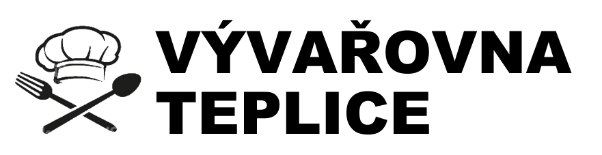 Objednávky přijímáme na www.vyvarovnateplice.czObjednávat možno i denně do 8.15hod   Po.29.5.2023	0,33l 		Zeleninová 1,9)			1)	120g		Zapečené rybí filé s vejci a sýrem, bramborová kaše 1,3,4,7)     2)	120g		Kuřecí plátek po provensálsku, dušená rýže 1,6)          3)	120g		Živáňské vepřové nudličky, opečené brambory 1,7)           4)	120g		Vepřové maso na kmínu, houskové knedlíky (těstoviny) 1,7)  5) 	400g		Fettuccine s pikantní panenkou, rukolou a parmazánem 1,7)6)	400g		Zeleninový salát s hermelínovými nugetkami, tmavý toast 1,3,7)   Út.30.5.20230,33l 		Uzená s masem a kroupami 1,9)					           	1)	120g		Smažený sýr, vařené brambory, tatarská omáčka 1,3,7,10)2)	120g		Cikánská vepřová pečínka, dušená rýže (houskové knedlíky) 1)   3)	120g		Vepřové výpečky, bramborové knedlíky, sterilované zelí 1,3) 4)	150g		Pštrosí vejce, bramborová kaše, sterilovaná okurka 1,3,7)   5) 	150g		Krůtí prsa s omáčkou z lišek, krokety, obloha 1,3,7) 6) 	400g		Zeleninový salát s grilovaným kuřecím masem, tmavý toast 1,7)      St.31.5.2023 	0,33l 		Drůbeží vývar s nudlemi 1,9)					           	1)	120g		Kuřecí řízek plněný šunkou a sýrem, bramborová kaše 1,3,7)2)	400g		Čínské nudle s kuřecím masem, houbami a zeleninou 1,6) 3)	400g		Vepřové rizoto se sýrem, sterilovaná okurka 1,7)      4)	120g		Segedínský guláš, houskové knedlíky 1,7) 5) 	150g		Gril-Mix, americké brambory, česneková pomazánka, obloha 1,3,7) 6) 	400g		Zeleninový salát s tuňákem a vejcem, tmavý toast 1,3,4,7)						   Čt.1.6.2023    	 0,33l 		Krušnohorské kyselo 1,3,7,9)1)	400g		Špagety s krůtím masem a sýrem 1,7)   2)	260g		Pečené kuřecí stehno, bramborové knedlíky, špenát 1,3)     3)	120g		Trempská masová směs, bramboráčky 1,3,12)     4)	150g		Hovězí nudličky na zeleném pepři, dušená rýže 1)        5)	150g		Kuřecí kapsa se špenátem a nivou, krokety, obloha 1,3,7) 6) 	400g		Zeleninový salát s kuřecími řízečky v sezamu, tmavý toast 1,3,7,11)      						  Pá.2.6.2023		0,33l		Gulášová 1,9) 1) 	350g		Trhanec s horkým ovocem a smetanovým přelivem 1,3,7)2)	120g		Kuřecí nudličky na pórku, žampionová rýže 1,6)   3)	120g		Maďarský hovězí guláš, houskové knedlíky (těstoviny) 1)    4)	150g		Holandský řízek, bramborová kaše 1,3,7)      5) 	400g		Zapečená tortilla s kuřecím masem, grilovanou paprikou a sýrem 1,7)6)	400g		Zeleninový salát s vejcem, šunkou a goudou, tmavý toast. 1,3,7) Cena včetně polévky, obalu a dovozu č.1-4 95,- č.5-6 105,-Jídla jsou určena k okamžité spotřebě a mohou obsahovat stopové prvky alergenů 1-14Seznam alergenů zašleme na přání, nebo si ho vyžádejte při dovážce.Dotazy 702 037 363 412 372 066  objednavky@vyvarovnateplice.cz